 Pre-screen Questionnaire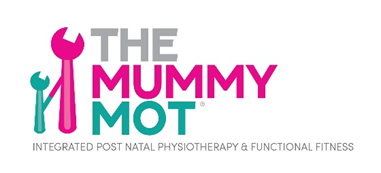 Date Patient DetailsName  DOB:Address  Email  Phone GP Details Are you happy for Maternity Physio to contact your GP, if needed? Yes  No How did you hear about Maternity Physio? Obstetric HistoryPregnancy: Were there any complications with your most recent pregnancy? Yes NoPlease explain further if required Did you suffer from pelvic girdle pain/ SPD/Sacroiliac pain? Yes NoExplain further if neededDid you exercise during the Pregnancy ? Yes NoIf yes, what kind of exercise? Have you ever had a miscarriage? Yes NoAre you currently Pregnant? Yes NoDelivery:Date of most recent delivery?Type of delivery?  C-section  Vaginal Delivery Please fill in the relevant section below according to your type of deliveryC-SectionEmergency Elective Were there complications? Yes NoPlease explain further here if needed Did your scar heal well? How does it feel now? Vaginal DeliveryHow long did labour approximately last? Were there any complications or further interventions? Yes NOExplain further, if neededWhat was the weight of the baby? If you know Did you have a tear? Yes NoWhat kind? if you know Did you need stitches? Yes NoIf Yes, did they heal well? Please give the date and type of any previous deliveries and whether there were any complications involved>Medical HistoryHave you had any previous medical conditions such as Diabetes, Cancer, Heart problems, Blood pressure issues, Epilepsy, Rheumatoid Arthritis pre or post pregnancy Yes NoIf Yes, please give more info here Have you ever had a major injury or previous surgery in the past? Yes NoIf yes, please give more info here rAre you currently taking any medication? Yes NoIf yes, which ones? Are you Hypermobile? Yes No Not sureCurrent Postnatal StatusDo you have separated abdominal muscles Yes No Not sureIf yes, what is the approximate gap size? Do you have pain in your perineum (undercarriage)? Yes NoDo you have a sensation of pulling/dragging in your perineum at any time? Yes NoIf yes, when? Have you ever been diagnosed with a pelvic organ prolapse? Yes NoDo you have pain during intercourse? Yes No Don’t know yetDo you ever experience urinary incontinence? Yes NoIf yes, during which situations? Do you ever need to wear pads for urinary incontinence? Yes NoExplain further if you need toDo you have difficulty activating your pelvic floor? Yes NoDo you have any bowel conditions such as IBS or Colitis? Yes NoExplain further if you need toDo you have any bowel incontinence? Yes NoDo you feel you have fully voided after passing a bowel motion? Yes NoExplain further if you need toAre you currently exercising? Yes NoIf yes, what kind of exercise? Are there any types of exercise you would like to be able to do , but are unable to do at present? Yes NoIf yes, explain furtherHave you had your 6week check with the GP yes NoWere there any issues identified Yes NoThanks for taking the time to complete this pre-screen. This will give your postnatal physiotherapist all the information required to carry out an effective and beneficial Mummy MOT and allow more time to focus on the hands-on check. Looking forward to meeting you Important Note:As part of your Mummy MOT Check, an internal or vaginal examination may be carried out. This is a useful way of finding about the support of you pelvic organs, strength of the pelvic floor muscles and identify any pelvic floor dysfunction. The examination involves inserting a finger into your vagina to assess the vaginal walls and pelvic floor muscles. This examination is entirely optional and will be discussed and decided between you and your physiotherapist at the time of assessment. It is important that you feel comfortable during your Mummy MOT and you are not under any pressure to give your consent.  Also be aware you are entitled to bring a chaperone along for the examination if you wish. 